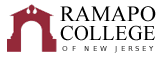 
Music: Music PerformanceRecommended Four-Year Plan (Fall 2019) This recommended four-year plan is designed to provide a blueprint for students to complete their degrees within four years. These plans are the recommended sequences of courses. Students must meet with their Major Advisor to develop a more individualized plan to complete their degree.  This plan assumes that no developmental courses are required.  If developmental courses are needed, students may have additional requirements to fulfill which are not listed in the plan and degree completion may take longer. Three writing intensive courses are required in the major and/or school core (examples are marked by WI designation in the plan below). Consult with your advisor for specific details.NOTE: This recommended Four-Year Plan is applicable to students admitted into the major during the 2019-2020 academic year.
* Students may take 18 credits without additional tuition.**Must take Musicianship placement test to determine appropriate placement. If a student scores 74 or below on this test, they will be required to take MUSI 120 – Music Fundamentals in their first term and proceed with the Musicianship sequence thereafter.*** Course from one of the Performance Concentration categories: Technique, Ensemble Performance, Elective, Lessons, or Flexible**** First year students are strongly encouraged to take a minimum of one 2-credit performance course (ensemble) during fall and spring semesters.
Total Credits Required: 128 creditsSchool of Contemporary ArtsFirst YearFirst YearFirst YearFirst YearFirst YearFirst YearFall SemesterHRS✓Spring SemesterHRS✓Gen Ed: (FYS) First Year Seminar4GenEd: (SIAH) Studies in Arts and Humanities4Gen Ed: (CRWT) Critical Reading & Writing4Gen Ed: (SR) Scientific Reasoning4Gen Ed: (SSI) Social Science Inquiry4MUSI 209-Aural Skills4MUSI 123- Musicianship I**4MUSI 210-Musicianship II4Entrance Performance Evaluation0Recommended: Music ensemble****2Recommended: Music ensemble****2Total:16-18*Total:16-18*Second YearSecond YearSecond YearSecond YearSecond YearSecond YearFall SemesterHRS✓Spring SemesterHRS✓Gen Ed: (GA) Global Awareness4 Gen Ed: (CC) Culture and Creativity OR (SSS) Systems, Sustainability, and Society OR (VE) Values and  Ethics4Gen Ed: (HP) Historical Perspectives4Gen Ed: (QR) Quantitative Reasoning4MUSI 255-Music, History, & Culture – WI4Music Performance Concentration Course ***4Music Performance Concentration course***4Elective4Optional: Music ensemble2Optional: Music ensemble 2Total:16-18*Total:16-18*Third YearThird YearThird YearThird YearThird YearThird YearFall SemesterHRS✓Spring SemesterHRS✓Gen Ed: (CC) Culture and Creativity OR (SSS) Systems, Sustainability, and Society OR (VE) Values and  Ethics4Music Performance Concentration course***4Music & Culture Course (200 Level) – Some are WI4Music Performance Concentration course***4Music Performance Concentration course ***4Music & Culture Course (300 Level)4Optional: Music ensemble 2Elective or music ensemble2-4Elective4Independent Study: Junior Recital2Total:16-18*Total:16-18*Fourth YearFourth YearFourth YearFourth YearFourth YearFourth YearFall SemesterHRS✓Spring SemesterHRS✓School Core: CA Interdisciplinary Upper Level Course - WI4MUSI 400-Independent Study (This can be a recital)2-4Music Performance Concentration course***4MUSI 450-Capstone Seminar in Music - WI4Elective4Elective4Elective4Elective 4Optional: Music ensemble2Optional: Music ensemble2Total:16-18*Total:16-18*